Dokumentation Toni KostalInhaltsverzeichnisMetainformationen	3Einstieg Lua	4Konfiguration	4CheckCollsion	4Love.load	4Love.update	4Love.draw	5SnakeGame	6SnakeGame erstellen	6Conf.lua	6Game.lua	7Keyboard.lua	8Main.lua	9pellet.lua	10render.lua	10Snake.lua	11tile.lua	12SnakeGame fertiggestellt	12Startmenü	12InGame	13GameLost	13MetainformationenEinstieg LuaIch habe noch keine Erfahrung mit Lua und habe mich deshalb zuerst über die wichtigsten Sachen informiert. Für die Grundlagen habe ich hauptsächlich die Tutorial-Seite benutzt.
Danach versuchte ich paar Sachen auszuprobieren, wie die Steuerungen, Konfigurationen, Hintergründe, etc. funktionieren. Hierfür benutze ich die Löve2D-Wiki Seite.Konfiguration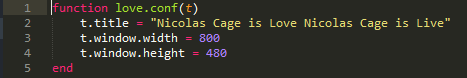 CheckCollsion
der Spieler kann nicht über den Rand hinausgehen.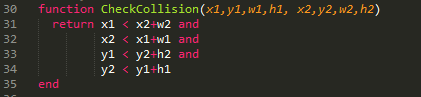 Love.load
lädt die Bilder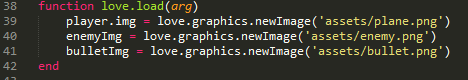 Love.update
Spieler kann nur nach rechts oder links gehen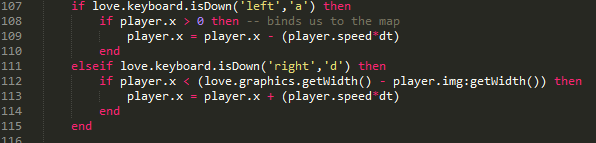 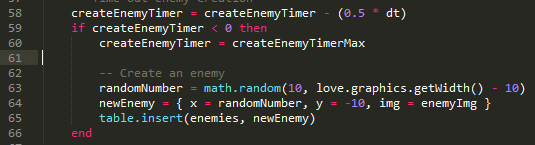 Erstellt einen GegnerLove.draw
erstellt Hintergrund und zeigt Score und FPS an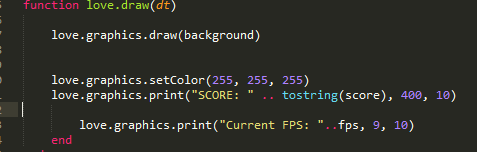 Hier sieht man, was dabei entstanden ist.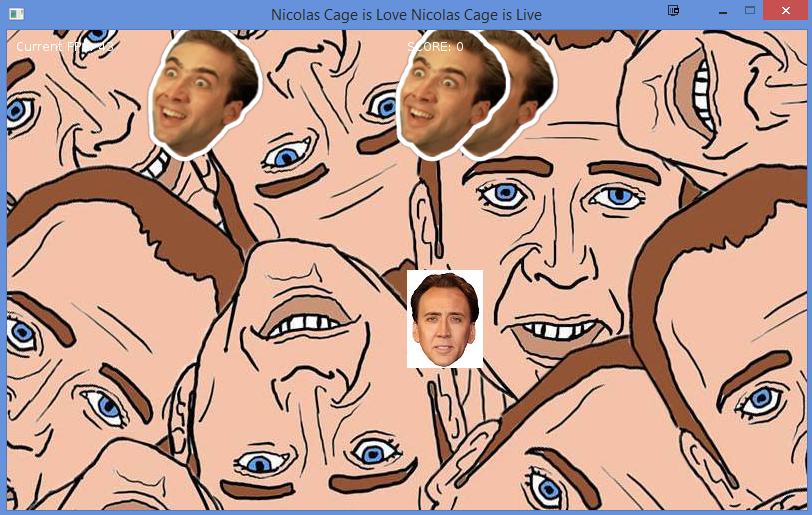 Da ich nun ungefähr wusste, wie lua funktioniert, begann ich mit meinem SnakeGame.SnakeGameDa jeder der Mitglieder sein eigenes Spiel erstellen sollte, entschied ich mich für den Klassiker „Snake“. Ich will das Spiel in drei Schwierigkeitsgraden einteilen und zwar einfach, mittel und schwer. Dabei sollte je nach Schwierigkeitsstufen das Spiel schneller oder langsamer ablaufen.
Man muss sogenannte pellets einsammeln, damit das Snake länger wird. Mit jedem pellet, dass man eingesammelt hat, wird unser Score um eins erhöht. Die pellets werden zufällig generiert.
Nachdem man den Rand oder sich selber berührt hat, erscheint eine Anzeige, welche die Punkte anzeigt und den Schwierigkeitsgrad auf den man gespielt hat. Es wird auch noch gefragt ob man erneut spielen will oder aufhören möchte. Man kann leider nur drei Mal das Spiel erneut spielen, da ich den Bug nicht gefunden habe. Deshalb muss man das Spiel nochmals starten, falls man weiterspielen will.SnakeGame erstellenUm die Aufgabe ein bisschen zu erleichtern, habe ich einen Code eines anderen Snake-Games als Beispiel genommen.Damit das Ganze ein bisschen übersichtlicher gestaltet ist, habe ich es einfach aufgeteilt.Main.lua braucht dann folgendes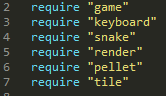 Conf.lua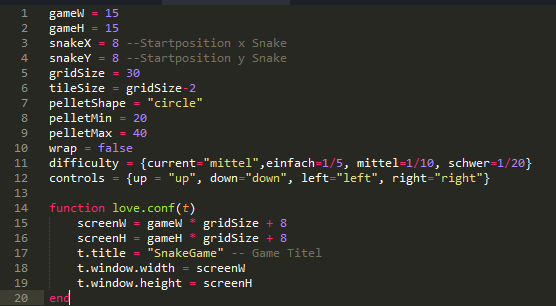 Game.lua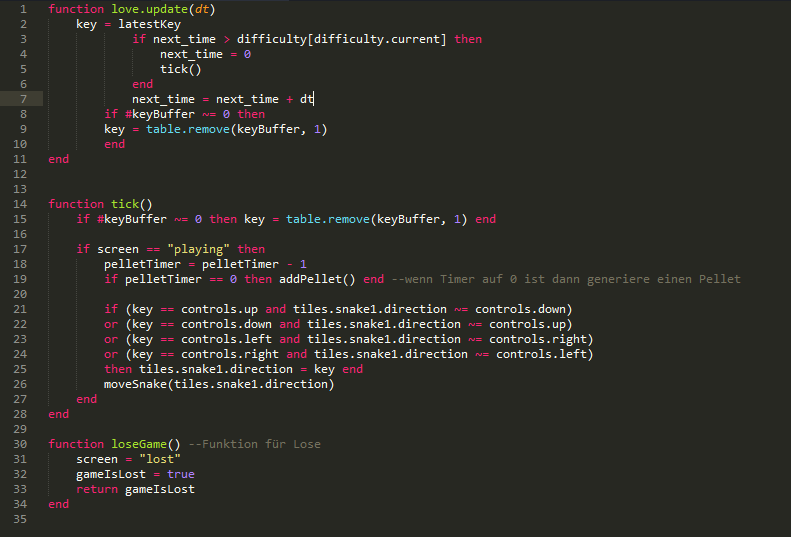 Hier sind die Steuerungen des Spiels enthalten und die Funktion für loseGameKeyboard.lua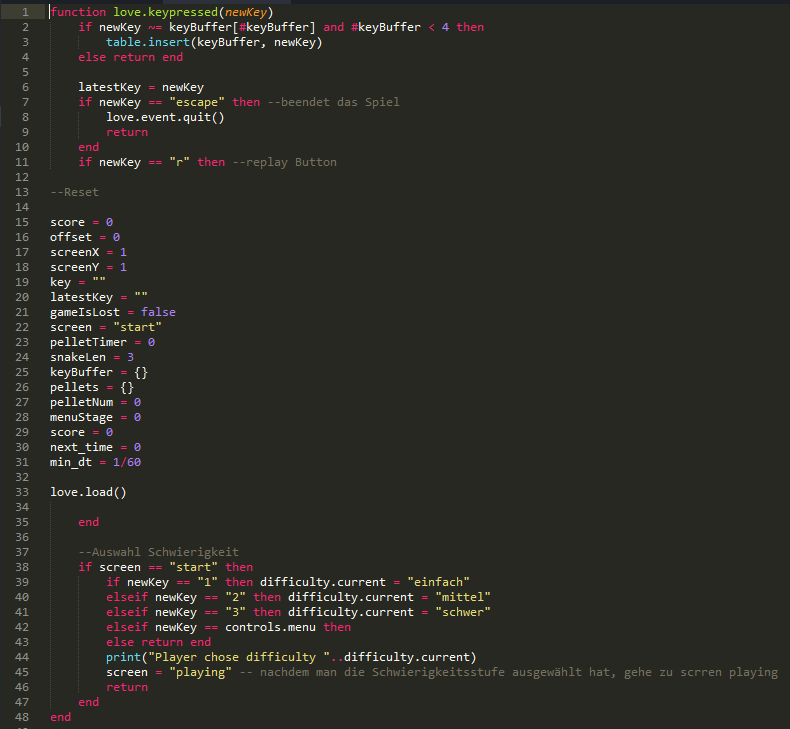 Wenn man „escape“ drückt, wird das Spiel beendet und wenn man „r“ drückt wird das Spiel neugestartet. Hier ist auch festgelegt mit welcher Taste man die Schwierigkeitsstufen auswählen kann.Main.lua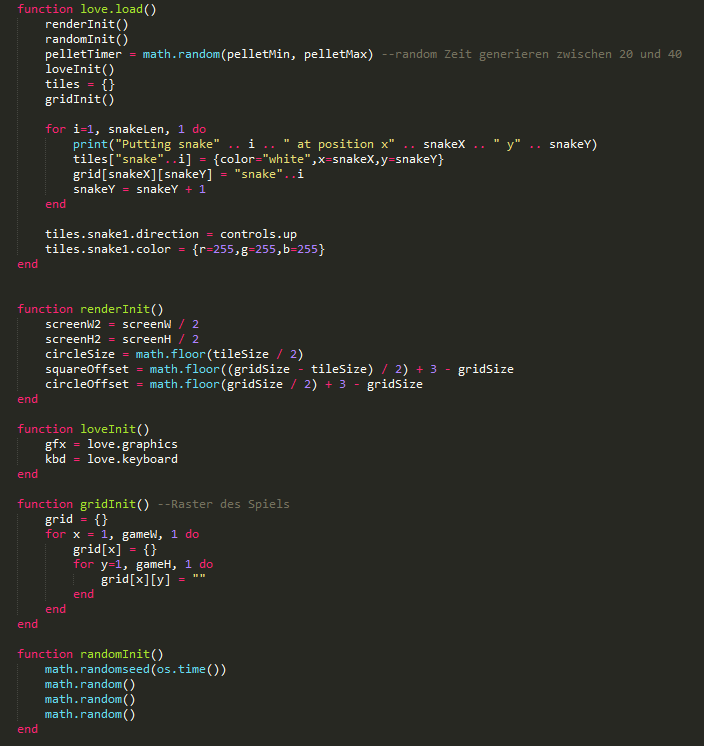 Wird festgelegt, wo der Spieler starten muss.pellet.lua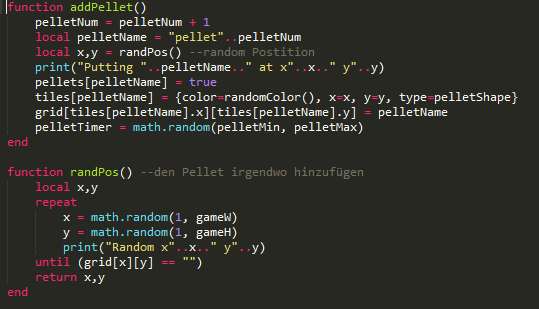 pellet wird an einem zufälligen Ort generiertrender.lua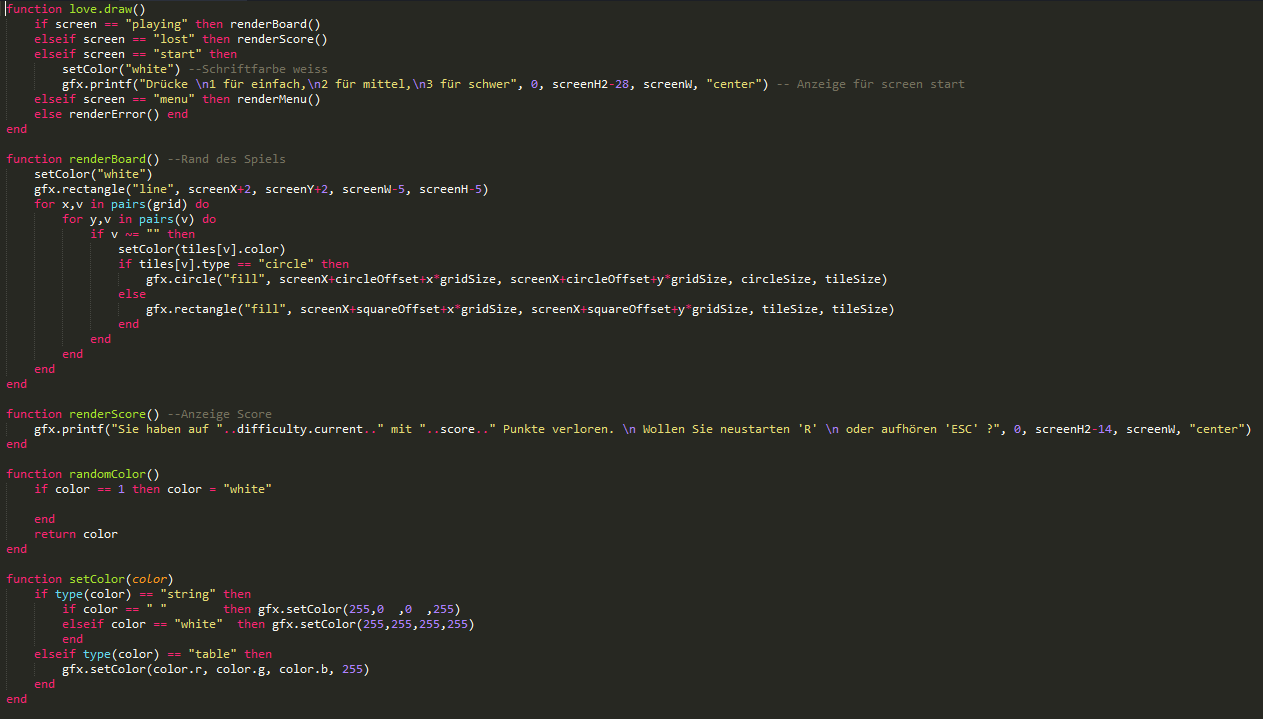 Wird festgelegt in den verschiedenen screens passieren sollteSnake.lua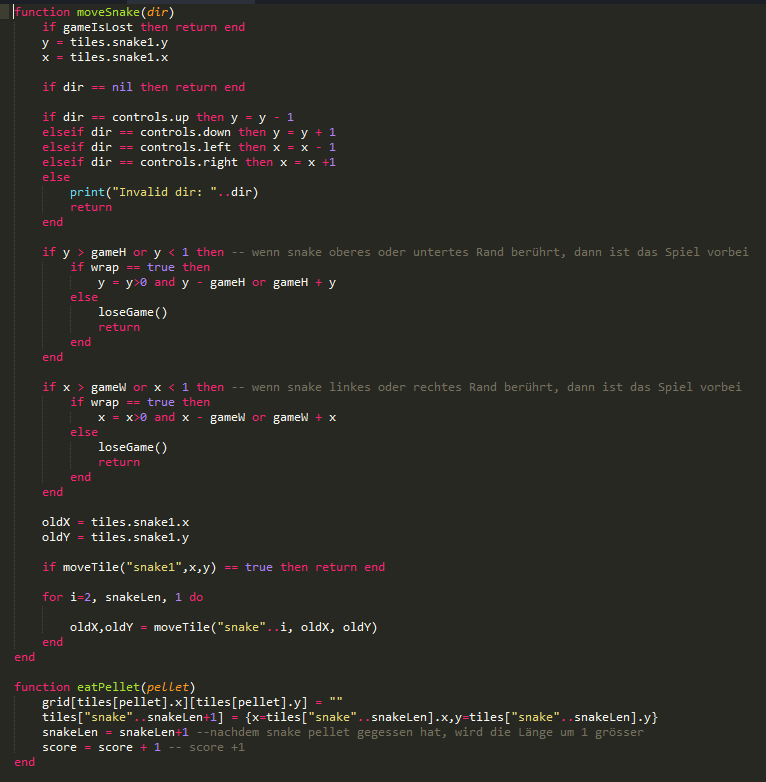 Wenn Snake Rand berührt, wird screen „lose“ angezeigt.
Wenn Snake pellet berührt, wird die Länge und Score um eins grösser.tile.lua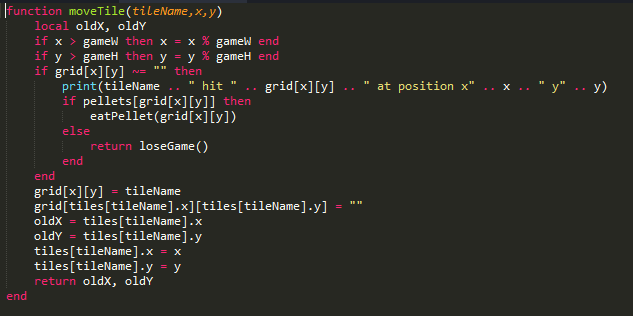 SnakeGame fertiggestelltStartmenü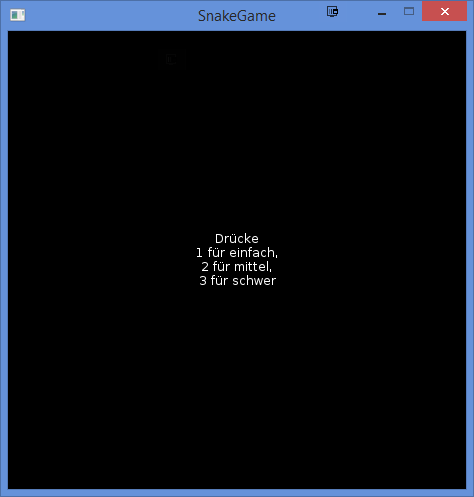 InGame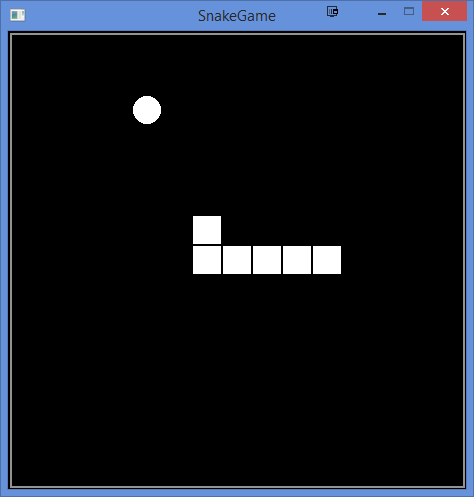 GameLost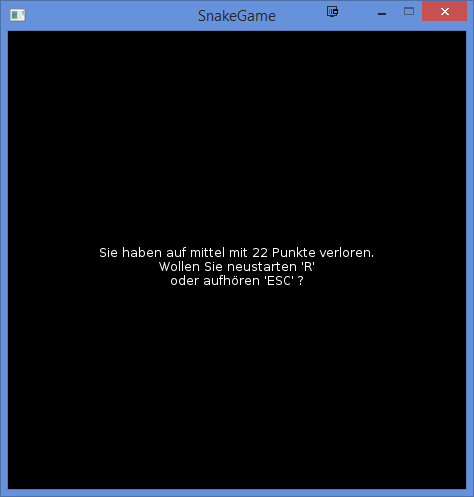 TeammitgliederToni KostalRobin SteigerHenri SchmekiesFabian EichenbergerProjektleiterHenri SchmekiesKundeM. SchneiderBeschreibung ProjektEin Game mit Löve2D erstellen und sich damit in die Programmiersprache von Löve2D (Lua) einarbeiten.Datum22. April 2015 Zurück zur ÜbersichtDatumStatusVersionAutorBemerkung25.02.2015In Bearbeitung1.0Toni KostalStart Projekt25.03.2015In Bearbeitung1.0Toni KostalEinstieg Lua01.04.2015Freigegeben1.0Toni KostalAbgeschlossen und kontrolliertAktueller Status:Freigegeben